ST. JOSEPH’S COLLEGE (AUTONOMOUS), BANGALORE- 27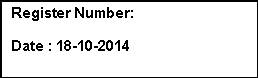 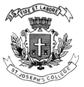 B.C.A - IV SEMESTERSEMESTER EXAMINATION – APRIL 2017CA 4315: Java ProgrammingTime: 2.5 Hrs									Max Marks: 70This Question Paper Contains Two printed papers and Three partsPART AAnswer ALL ten questions	 						2x10=20Why is java known as platform netural language?What are literals? List the different type of literals.What is variable? List the different type of java variable.Write the differences between class and interface.Write a short note on type conversion.Write a short note on nested if statement.What is a class constructor?What is friendly access?What is class? How do classes help us to organize our programs?What is final method? Explain the structure of final method.PART BAnswer any FIVE of the following. 							6x5=30Explain the structure of java program.With an example explain the ?: operator. Explain multiple interface  with an example.Explain method over loading with an example.Explain life cycle of a thread.Define visibility control. Explain the difference between public access and friendly access. Define multiple catch statement. Explain with a suitable example.PART CAnswer any tWO of the following. 						10x2=20What is data type? Explain primitive and object data types used in java.Write a short note on abstract methods and classes.Explain the steps involved in creating a package. Explain with a suitable example.